Το 1ο Χριστουγεννιάτικο Τουρνουά Υγρού Στίβου είναι γεγονός!Ο Δήμος Λαμιέων διοργανώνει για πρώτη φορά το 1ο Χριστουγεννιάτικο Τουρνουά Υγρού Στίβου με τη συμμετοχή αθλητικών Συλλόγων Κολύμβησης της πόλης, υπό την αιγίδα της Κολυμβητικής Ομοσπονδίας Ελλάδας!Το Σάββατο 15 Δεκεμβρίου 2018 από τις 09.00 το πρωί, το Δημοτικό μας Κολυμβητήριο θα γεμίσει με μικρούς κολυμβητές που γιορτάζουν με τρόπο διαφορετικό και αθλητικό τα φετινά Χριστούγεννα.Το τουρνουά πραγματοποιείται στο πλαίσιο των εορταστικών εκδηλώσεων «Χριστούγεννα στην πόλη μας» με στόχο να προάγει όλα τα αθλήματα του υγρού στίβου. Στο Τουρνουά περιλαμβάνονται αγώνες υδατοσφαίρισης καθώς και κολυμβητικοί αγώνες όπου θα συμμετέχουν αθλητές ηλικίας 8 έως και 12 ετών, καθώς και κατηγορίες OPEN.  Το αναλυτικό πρόγραμμα αγώνων έχει ως εξής:Σάββατο ΠρωίΈναρξη αγώνων κολύμβησης: 09.3050μ.     πεταλούδα50μ.     ελεύθερο100μ.   πρόσθιο100μ.   ύπτιο200μ.   ελεύθερο4 x 50μ.    μικτή ομαδικήΈναρξη αγώνων υδατοσφαίρισης: 13.00Ν.Ε. Λαμίας - Γ.Σ Νηρέας Λαμίας (παίδων)Σάββατο ΑπόγευμαΈναρξη αγώνων κολύμβησης: 09.3050μ.     πρόσθιο50μ.     ύπτιο100μ.   ελεύθερο100μ.   πεταλούδα200μ.   μικτή ατομική4 x 50μ.   μικτή ομαδικήΈναρξη αγώνων υδατοσφαίρισης: 19.00Γ. Σ. Νηρέας Λαμίας - Ν. Ο. Λάρισας (εφήβων)    Η είσοδος για το κοινό θα είναι ελεύθερη.	Από το Γραφείο Τύπου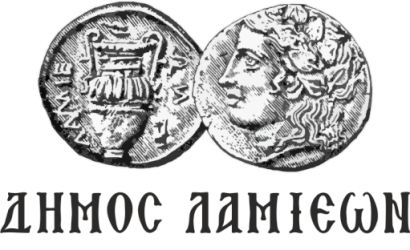 ΠΡΟΣ: ΜΜΕΔΗΜΟΣ ΛΑΜΙΕΩΝΓραφείο Τύπου& Επικοινωνίας                            Λαμία, 13/12/2018